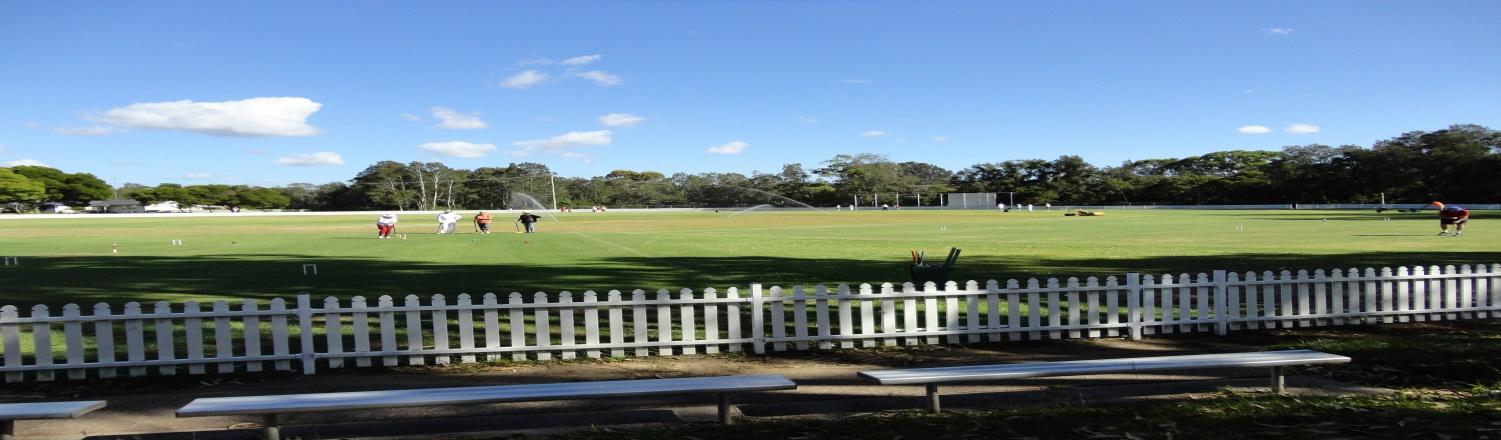 Toronto Croquet Club Inc.GC Doubles GalaTo be held at Ron Hill Oval, Toronto.Level Play in BlockWednesday 22/05/19    $20 per playerClosing date for applications:  Wednesday 1/05/19Lunches can be ordered Tea/Coffee etc. providedEntries may be restricted to 3 pairs from each clubEntries accepted in strict order with paymentWednesday- 8.00 am Registration, 8.30amGames commence.ContactRuth Mulvaney – 0438 583 622Players may nominate in pairs, or singly and be partnered with someoneToronto has an extreme weather policy that will be displayed.TORONTO DOUBLES GALA ENTRY FORMDATE: 22/05/19FEES PAYABLEPlease forward registration form to torontocroquetclub@yahoo.com.au if payment made by direct debit toBSB: 650 000    Account No 529 487 701. (Please include GALA + surname & initial)OR  Post to: Tournament Secretary, PO Box 369 TORONTO 2283 With cheque made payable to Toronto Croquet ClubPlease note late withdrawals, may not be entitled to a refund of entry fee.namepartner nameaddressaddressemailemailphonephoneclubclubHandicapHandicapIndexIndexFee$Fee$NamePartnerTOTAL